СП ДС «Сказка»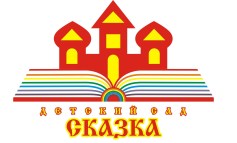 ГБОУ СОШ № 5 «ОЦ Лидер» г.о. КинельКонсультация для родителейна тему: «Читаем и развиваемся»подготовил: педагог-психолог Золотухина Д.Г.2022 г.Многие из вас слышали рекомендацию психологов о том, что ребенку (не только дошкольнику, но и школьнику) важно читать вслух. А почему?Так мы развиваем речь ребенка. Дети, которым родители читают вслух, начинают говорить намного раньше. Слушая текст, ребенок учится правильно произносить новые слова, тренирует логическое мышление, в эмоциональной сфере происходят изменения.У детей, которым читают вслух, происходит развитие воображения. Воображение – генератор новых идей и нестандартных решений. Ни один мультфильм не развивает воображение настолько эффективно, насколько это делает чтение вслух. Ребенок вслушивается и рисует картину происходящего, пытается представить героев и окружающий их мир. Это сложная работа, причем полностью самостоятельная.В процессе чтения вслух контакт ребенка и родителя только усиливается. Каждый раз, когда вы читаете ребенку, происходит волшебство – сплочение и единение семьи. Родительская забота и тепло окружают ребенка. Слушая речь взрослых, ребенок успокаивается, при этом снижается его стресс и усталость за день. Родители тоже впитывают яркие эмоции ребенка, согреваясь ими.Чтение ребенку вслух может помочь разговорить его, вы можете услышать то, о чем он обычно молчит. Очень часто ребенок начинает что-то рассказывать о себе, столкнувшись со сходной ситуацией в сюжете. Вы сможете обсудить правильные или не правильные поступки героев, это гораздо более эффективно, чем родительские наставления.Слушая вас, осмысливая сюжет, ребенок учится взаимодействию с людьми, учится отстаивать свою точку зрения, возражать. Изначально проявляя любопытство к тому, что он услышал, задавая вопросы, ребенок с возрастом учится создавать истории и целые произведения. Играя самостоятельно, ребенок охотно возвращается к истории, которую вы ему прочитали, создает альтернативный сюжет – сценарий, придумывает, что и чем будет, исполняет в этой игре значимую для него роль, а иногда и все роли, проживая жизнь каждого из персонажей.В процессе слушания историй, в которых герои совершают ряд поступков однозначных и неоднозначных, дети начинают понимать необходимость контроля импульсивного поведения, следования правилам, умения совершать осознанный выбор, следовать, согласуясь с общим планом и планировать собственные шаги. А еще ребенок, на примере сказочных историй понимает, что и правила могут быть разными и сюжет разветвленным, осознавая как важно быть когнитивно гибким, не теряя инициативности.Помните, что если вы хотите взрастить в ребенке интерес к чтению, проявляйте интерес сами, демонстрируйте его, ребенок это заметит и повторит. Важность чтения определяется тем – нашли вы для чтения момент и когда вы нашли этот момент. Главное постоянство и традиции.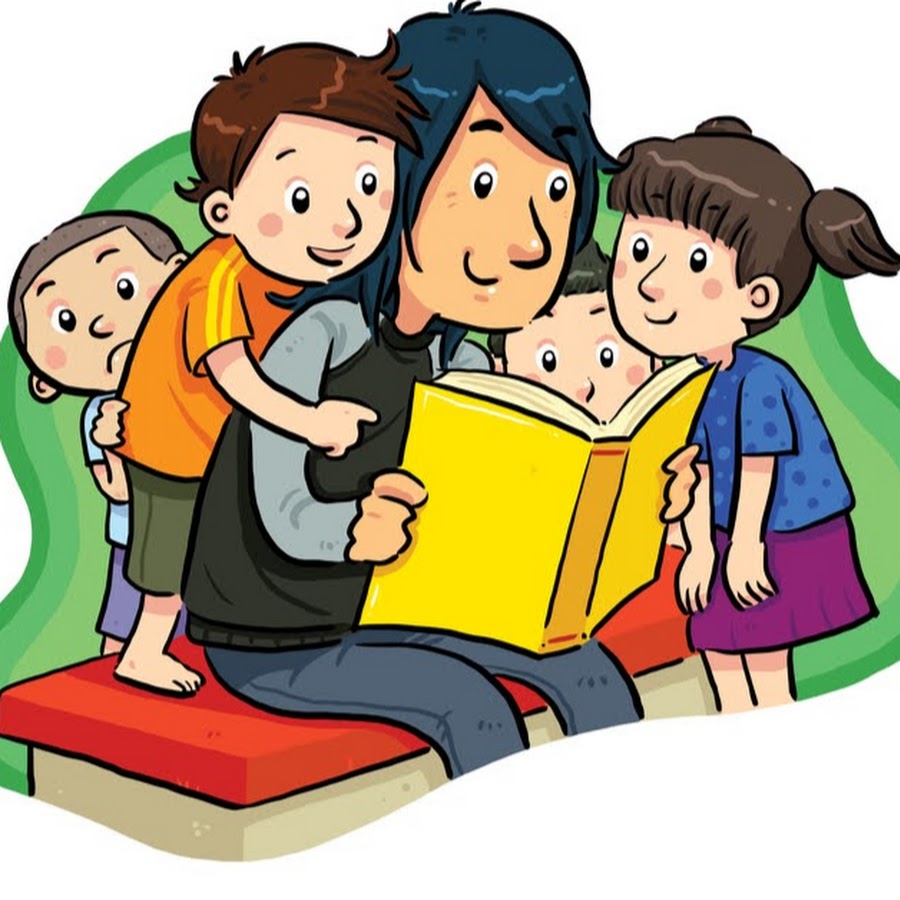 